Management Committee Nominations 2020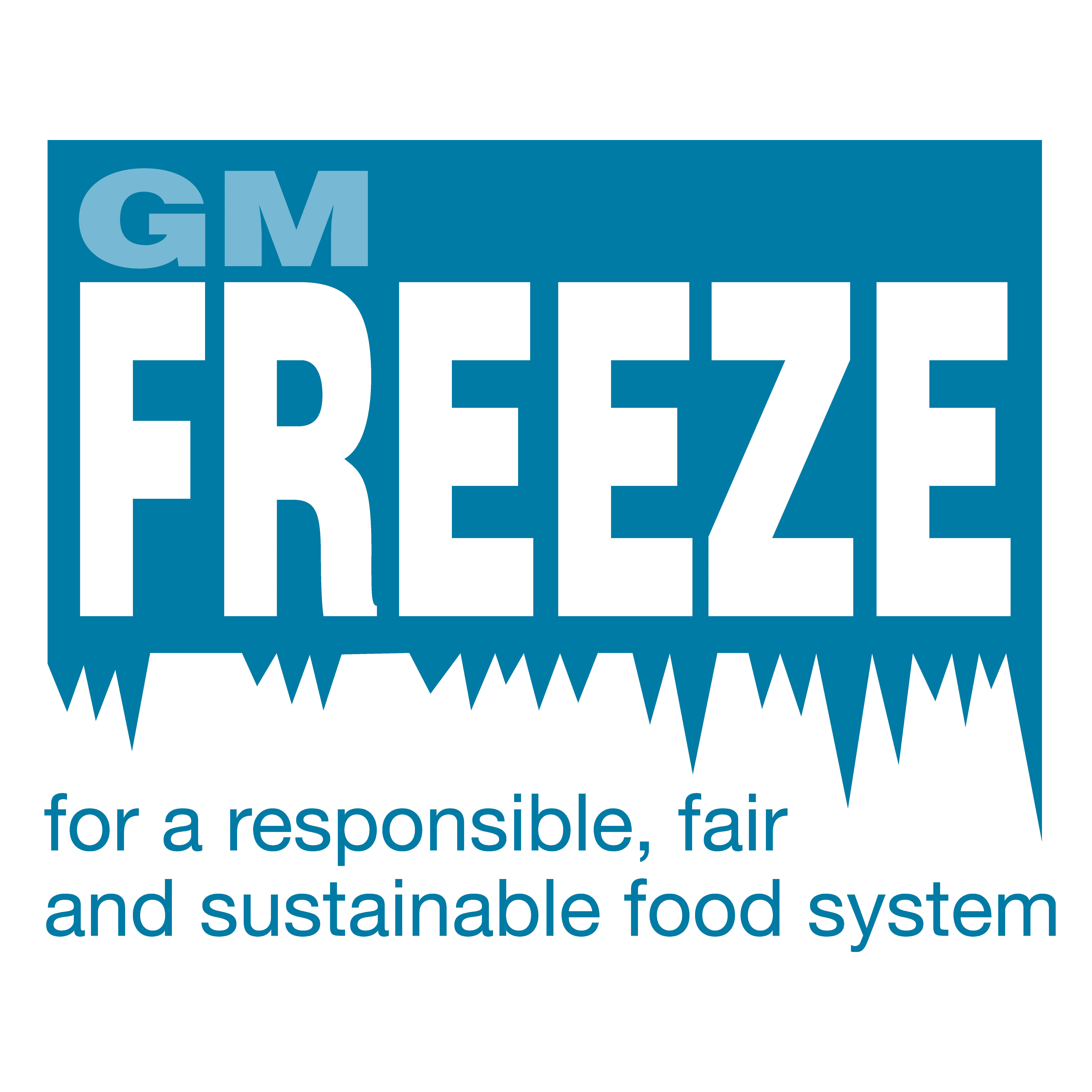 We are inviting nominations for people to serve on the GM Freeze Management Committee. If you would like to nominate yourself or someone else from a member organisation, please complete the form overleaf and return it to GM Freeze at the address below or by email to liz@gmfreeze.org to arrive by Thursday 5 November.Why serve on the GM Freeze Management Committee?GM Freeze is working to help create a world in which our food is produced responsibly, fairly and sustainably. GM Freeze represents a broad range of organisations and we want our Management Committee to reflect the diversity of those campaigning for a moratorium on GM food and farming in the UK. We need people who are committed to our aims and are willing to share their knowledge, ideas and experience. People of colour, disabled people and men are currently under-represented on the Management Committee and we are particularly looking for someone to take on the role of Treasurer.Who can serve and how are they elected?Representatives from any paid-up member organisation of GM Freeze can stand for election to the Management Committee. Elections will take place at the Annual General Meeting (AGM), on Thursday 19 November, via Zoom online meeting. Nominations received by 5 November will be published at www.gmfreeze.org/AGM a week before the AGM. Nominees are requested to attend the AGM and will be asked to say a few words about themselves before entering a Zoom “breakout room” to allow any further discussion. Those attending the AGM on behalf of a member organisation will vote on all nominations.What does the Management Committee do?The Management Committee (often referred to as the board) meets around six times a year, usually during office hours and currently online. These meetings scrutinise the work of the staff team, review finances, policies and procedures and discuss future strategy. Some decisions are made between meetings and a few Management Committee members also act as signatories on the GM Freeze bank account or take on other specific responsibilities. Most of our internal communication is by email.Management Committee members must attend at least one meeting a year to remain on the Committee, but we hope that they will attend all the meetings and the AGM. GM Freeze will reimburse reasonable travel expenses to physical Committee meetings where the organisation the member represents cannot afford to pay.Every year, half of the elected Management Committee members retire. Individuals may put themselves forward for re-election. The Management Committee also has the power to co-opt people (who may or may not represent member organisations) to the Management Committee.Responsibilities of Committee MembersGM Freeze is a not-for-profit company limited by guarantee. GM Freeze Management Committee members have the responsibilities of a company Director. The financial liability of all GM Freeze members, including those with representatives on the Management Committee, is limited to £1. Before filling in your nomination form, please familiarise yourself with the GM Freeze Articles of Association that detail the powers and duties of the Management Committee – you can download a copy from www.gmfreeze.org/AGM or contact us on liz@gmfreeze.org or 0845 217 8992 to receive a copy by post or email. GM Freeze Management Committee Nomination FormNominee: …………………………………….………………   Member organisation: …………………………………………………………Position: …………………………………….………………………………..   Contact tel: ………………………………………………………….Contact Address: ………………………………………………………………………………………………………………………….……….……….………………………………………..………….………………………………………………………	Postcode: ………………..….……..............Contact Email: ……………………………………….…………………………………….……………………………………………………….……….Brief Biography of nominee: ……………………………………………………….……………………………………………………….………..………………………………………………………………………………………………….…………………..……………………………..……………….……………………………………………………………………………………………………………….……..……………………………..……………….………………………………………………………………………………………………………..…………………….……………………..………………I agree to be nominated and to serve on the Management Committee for two years.  I have read the GM Freeze Articles of Association, particularly paragraphs 28 to 64, and I understand my responsibilities as a Committee member.  Signed: …………………….……………………………..……….……………..…..…………. 	Date: …………………………………………..Nominated by (sign): …………………………………………..……….………….…………   Date	……………………………..Name: …………………………………………………………   Member organisation: …………………………………………………………Seconded by (sign): …………………………………………..……….………….…………   Date	……………………………..Name: …………………………………………………………   Member organisation: …………………………………………………………Where possible, nomination forms should be completed electronically or scanned/photographed and emailed to liz@gmfreeze.org. It is fine for the nominator and seconder to complete separate copies and submit these independently, but they must include the name and organisation of the nominee.Pleasure ensure that we receive your form/s on or before Thursday 5 November 2020. 